ALLEGATO 1DOMANDA DI PARTECIPAZIONEIl/la sottoscritta ................................................................................................... nato/a a .......................................... residente a ................................................... in via ..................................................C.F. ................................................................. CHIEDEdi essere ammesso alle selezioni, in qualità di Tutor d’aula del progetto POR FSE “Scuola Viva”, nel corso/i di seguito contrassegnato/i  (barrare il/i modulo/i  prescelto/i). A tal fine, consapevole della responsabilità penale e della decadenza da eventuali benefici acquisiti nel caso di dichiarazioni mendaci, dichiara sotto la propria responsabilità quanto segue: □ di aver preso visione del bando; □ di essere cittadino_______________________________; □ di essere in godimento dei diritti politici; □ di essere Docente a tempo indeterminato in servizio presso codesta Istituzione Scolastica nell’ A.S 2018/2019; □ di non aver subito condanne penali □ che si impegna a presentare tutta la documentazione dichiarata qualora fosse richiesto □ di possedere il seguente titolo di studio ________________________________________________Si allega alla presente curriculum vitae in formato europeocopia della carta di identità in corso di validitàcopia del codice fiscale tabella titoli debitamente compilata per la parte di propria competenzaI dati riportati nel seguente modello di domanda sono resi ai sensi degli artt. 46 e 76 del D.P.R: 28 dicembre 2000, N.445 “Testo unico delle disposizioni legislative regolamentari di documentazione amministrativa”.Luogo e data......................................                                                                                  Firma Il/la sottoscritta .................................................................................... autorizza l’Istituto al trattamento dei dati personali ai sensi della legge 31.12.1996 n. 675 “Tutela della Privacy “art. 27, solo ai fini istituzionali e necessari per l’espletamento di cui alla presente domanda.Luogo e data.......................................                                                                                 Firma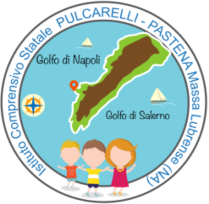 Via Reola – 80061 – Massa Lubrense (Na) – Tel.: 0818780013 - Fax 0818085119www.icpulcarelli.gov.it        naic8d900t@istruzione.it        naic8d900t@pec.istruzione.it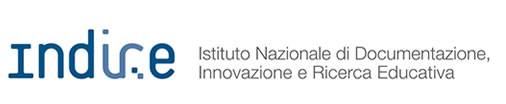 Via Reola – 80061 – Massa Lubrense (Na) – Tel.: 0818780013 - Fax 0818085119www.icpulcarelli.gov.it        naic8d900t@istruzione.it        naic8d900t@pec.istruzione.itVia Reola – 80061 – Massa Lubrense (Na) – Tel.: 0818780013 - Fax 0818085119www.icpulcarelli.gov.it        naic8d900t@istruzione.it        naic8d900t@pec.istruzione.itVia Reola – 80061 – Massa Lubrense (Na) – Tel.: 0818780013 - Fax 0818085119www.icpulcarelli.gov.it        naic8d900t@istruzione.it        naic8d900t@pec.istruzione.itVia Reola – 80061 – Massa Lubrense (Na) – Tel.: 0818780013 - Fax 0818085119www.icpulcarelli.gov.it        naic8d900t@istruzione.it        naic8d900t@pec.istruzione.it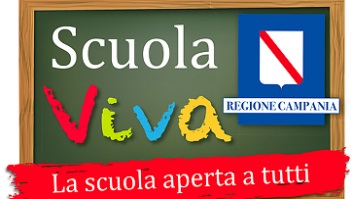 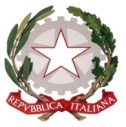 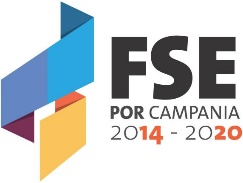 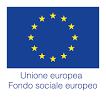 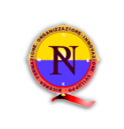 ModuloOrePartnerDestinatariFigure richiesteGiorno e oraMASSA LUBRENSE TRA STORIA, TRADIZIONI E LEGGENDE g. percorsi didattici (formali, informali e non formali) finalizzati all’acquisizione e al potenziamento delle competenze. 40 oreArcheoclub d’Italia- sede di Massa Lubrensestudenti dell’Istituto o di istituti delle scuole del territorio della scuola primaria (classi IV e V) e  tutte le classi della scuola secondaria di I grado1 Tutor d’aulaSABATO 9.00- 12-00IMPARIAMO A CONOSCERE E DEGUSTARE IL NOSTRO TERRITORIO c. Laboratori tematici di arte, teatro, musica, sport, lingue straniere, cultura ambientale, enogastronomia, cittadinanza attiva, educazione alla pace e alla legalità, multiculturalità, ecc.; 40 ore Accademia demo etno agri- cultralestudenti dell’Istituto o di istituti delle scuole del territorio di tutte le classi della scuola secondaria di I grado1 Tutor d’aulaMARTEDI’ 14.30-  17.30  OSSERVARE, ESPLORARE, CAPIRE…  PER AMARE IL NOSTRO MARE a. laboratori, dentro e/o fuori la scuola, per l’approfondimento delle competenze di base linguistico/espressive e logico/matematiche e per la sperimentazione di nuovi ed efficaci approcci allo studio delle discipline umanistiche e scientifico-matematiche; 40 oreAssociazione  “Futuro Mare”studenti dell’Istituto o di istituti delle scuole del territorio della scuola primaria (classi V) e classi I e II della scuola secondaria di I° grado 1 Tutor d’aulaVENERDI’ 15.45 – 18.45MUSICAL IN CORTO c. laboratori tematici di arte, teatro, musica, sport, lingue straniere, cultura ambientale, enogastronomia, cittadinanza attiva, educazione alla pace e alla legalità, multiculturalità, ecc.;  d. attività culturali e ricreative dentro e/o fuori la scuola (teatrali, musicali, sportive ecc.); 90 ore1 corso di 60 ore Musical- 1 corso di 30 ore cortometraggioa.s.d. “Academy Musical e danza”studenti dell’Istituto o di istituti delle scuole del territorio della scuola primaria (classi III,  IV e V)e classi I della scuola secondaria di I° gradostudenti dell’Istituto o di istituti delle scuole del territorio di tutte le classi della scuola secondaria di I grado1 Tutor d’aula    1 Tutor d’aulaMERCOLEDI’ 16.45 – 18.45SABATO 9.00 – 11.00SABATO 11.00 – 13.00PARLIAMONE A SCUOLAe. Percorsi di consulenza psicologica,azioni di orientamento, continuità e sostegno allescelte dei percorsi formativi30 ore “Casa della Pace e della non violenza”Genitori, docenti, adulti e studenti  interessati alle tematiche trattate1 Tutor d’aulaLUNEDI’ 15.00 - 18.00(orario di ricevimento previa richiesta)